	Vadovaudamasi Lietuvos Respublikos vietos savivaldos įstatymo 15 straipsnio 2 dalies 19 punktu, Lietuvos Respublikos paramos būstui įsigyti ar išsinuomoti įstatymo 25 straipsnio 2 dalies 5 punktu, parduodamų Pagėgių savivaldybės būstų ir pagalbinio ūkio paskirties pastatų sąrašu, patvirtintu Pagėgių savivaldybės tarybos 2015 m. rugpjūčio 9 d. sprendimu Nr. T-156 „Dėl parduodamų Pagėgių savivaldybės būstų ir pagalbinio ūkio paskirties pastatų sąrašo  patvirtinimo“, atsižvelgdama į turto vertės nustatymo 2022 m. balandžio 6 d. ataskaitą ir S.A. 2021 m. rugpjūčio 18 d. prašymą,  Pagėgių savivaldybės taryba n u s p r e n d ž i a:	1. Parduoti S.A. Pagėgių savivaldybei nuosavybės teise priklausantį 48,91 kv. m ploto savivaldybės būstą: unikalus Nr. (duomenys neskelbiami), esantį (duomenys neskelbiami), namo statybos metai − 1995, kaina − 18400,00 Eur (aštuoniolika tūkstančių keturi šimtai eurų).	2. Įpareigoti Savivaldybės administracijos Turto ir ūkio skyriaus vedėją Laimutę Šegždienę, notariškai įgaliotą Savivaldybės mero 2023 m. gegužės 5 d. įgaliojimu Nr. 3753, pasirašyti pirkimo − pardavimo sutartį.	3. Parduotą butą nurašyti iš  Pagėgių savivaldybės administracijos Pagėgių seniūnijos buhalterinės apskaitos.	Šis sprendimas gali būti skundžiamas Lietuvos Respublikos administracinių ginčų komisijos Klaipėdos apygardos skyriui (H. Manto g. 37, 92236 Klaipėda) Lietuvos Respublikos ikiteisminio administracinių ginčų nagrinėjimo tvarkos įstatymo nustatyta tvarka arba Regionų apygardos administracinio teismo Klaipėdos rūmams (Galinio Pylimo g. 9, 91230 Klaipėda) Lietuvos Respublikos administracinių bylų teisenos įstatymo nustatyta tvarka per 1 (vieną) mėnesį nuo sprendimo paskelbimo dienos.Savivaldybės meras                                                                                             Vaidas Bendaravičius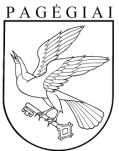 Pagėgių savivaldybės tarybasprendimasdėl SAVIVALDYBĖS bŪSto PARDAVIMO S. A.2023 m. rugsėjo 28 d. Nr. T-169Pagėgiai